П О С Т А Н О В Л Е Н И ЕПРАВИТЕЛЬСТВАКАМЧАТСКОГО КРАЯг. Петропавловск-КамчатскийВ соответствии с абзацем семнадцатым статьи 6 Федерального закона от 24.06.1998 № 89-ФЗ «Об отходах производства и потребления», пунктом 8 части 2 статьи 5 Закона Камчатского края от 25.12.2013 № 386 «Об отдельных вопросах в области обращения с отходами производства и потребления на территории Камчатского края»ПРАВИТЕЛЬСТВО ПОСТАНОВЛЯЕТ:Утвердить Порядок сбора твердых коммунальных отходов (в том числе их раздельного сбора) на территории Камчатского края согласно приложению.Настоящее постановление вступает в силу со дня наделения юридического лица статусом регионального оператора по обращению с твердыми коммунальными отходами на территории Камчатского края.Губернатор Камчатского края                                                               В.И. ИлюхинСОГЛАСОВАНО:Исп. Анна Алексеевна Пономарёва телефон: 42-04-98Министерство ЖКХ и энергетики Камчатского краяПриложение к постановлению Правительства Камчатского края от_______________№__________Порядоксбора твердых коммунальных отходов (в том числе их раздельного сбора) на территории Камчатского края Общие положения1.1. Настоящий Порядок разработан в соответствии с абзацем семнадцатым статьи 6 Федерального закона от 24.06.1998 № 89-ФЗ «Об отходах производства и потребления», пунктом 8 части 2 статьи 5 Закона Камчатского края от 25.12.2013 № 386 «Об отдельных вопросах в области обращения с отходами производства и потребления на территории Камчатского края» и устанавливает требования к организации сбора твердых коммунальных отходов на территории Камчатского края.1.2. Настоящий Порядок не распространяется на правоотношения, возникающие при сборе отходов иных видов.1.3. Используемые в настоящем документе понятия употребляются в значении, которое определено Федеральным законом от 24.06.1998 № 89-ФЗ «Об отходах производства и потребления» и иными нормативными правовыми актами, а также используются следующие понятия:дачная застройка - земельные участки, которые используются для ведения гражданами садоводства, огородничества и дачного хозяйства;несанкционированное размещение твердых коммунальных отходов – размещение твердых коммунальных отходов на объектах размещения отходов, эксплуатируемых без предусмотренной законодательством проектной и разрешительной документации, не включенных в Государственный реестр объектов размещения отходов;вторичное сырье - отходы производства и потребления для которых существует возможность повторного использования непосредственно или после дополнительной обработки.Сбор твердых коммунальных отходов2.1. Территории населенных пунктов Камчатского края подлежат регулярной очистке от твердых коммунальных отходов в соответствии с территориальной схемой обращения с отходами, в том числе с твердыми коммунальными отходами, в Камчатском крае (далее - территориальная схема обращения с отходами) и требованиями экологического и санитарно-эпидемиологического законодательства Российской Федерации.2.2. Сбор твердых коммунальных отходов обеспечивается региональным оператором по обращению с твердыми коммунальными отходами (далее – региональный оператор) в соответствии с региональной программой в области обращения с отходами и территориальной схемой обращения с отходами.2.3. Сбор твердых коммунальных отходов осуществляется в соответствии с договором на оказание услуг по обращению с твердыми коммунальными отходами следующими способами:1) прием в контейнеры и бункеры, расположенные на контейнерных площадках;2) прием в пакетах или других емкостях, предназначенных для сбора твердых коммунальных отходов мусоровозным транспортом непосредственно от населения без использования каких-либо дополнительных устройств для предварительного сбора.2.4. Частота вывоза твердых коммунальных отходов определяется в соответствии с законодательством Российской Федерации в области санитарно-эпидемиологического благополучия человека, условиями договора об оказании услуг по обращению с твердыми коммунальными отходами.2.5. В контейнерах запрещается складировать горящие, раскаленные или горячие отходы, крупногабаритные отходы, снег и лед, осветительные приборы и электрические лампы, содержащие ртуть, батареи и аккумуляторы, медицинские отходы, а также иные отходы, которые могут причинить вред жизни и здоровью лиц, осуществляющих погрузку (разгрузку) контейнеров, повредить контейнеры, мусоровозы или нарушить режим работы объектов по обработке, обезвреживанию, захоронению твердых коммунальных отходов.2.6. Контейнерные площадки должны иметь водонепроницаемое покрытие и свободный подъездной путь для автотранспорта.2.7. Контейнерные площадки должны быть удалены от жилых домов, детских учреждений, спортивных площадок и от мест отдыха населения на расстояние не менее 20 м, но не более 100 м. Размер площадок должен быть рассчитан на установку необходимого числа контейнеров, но не более пяти.2.8. Контейнерная площадка должна регулярно очищаться от снега и льда, отходов, размещенных за пределами контейнеров, и подвергаться уборке (санитарной обработке).2.9. Лица, осуществляющие управление многоквартирным домом, собственники помещений в многоквартирных домах при непосредственном управлении многоквартирным домом обеспечивают содержание контейнерных площадок, расположенных на придомовой территории, в том числе, несут расходы на водоснабжение и водоотведение, возникающие при мытье контейнеров и контейнерных площадок.2.10. Подъездные пути к контейнерной площадке должны иметь допустимую высоту 4 метра и ширину 3,5 метра и быть пригодными для проезда транспортных средств с максимально допустимым весом 30 тонн. Они должны быть достаточно освещены, без ступенек и иных неровностей и постоянно поддерживаться в пригодном для транспортного движения состоянии.2.11. Подъездные пути во время вывоза отходов должны содержаться свободными. В случае если подъездные пути к контейнерной площадке заблокированы, организация, осуществляющая сбор отходов, должна уведомить об этом лицо, осуществляющее управление многоквартирным домом, и зафиксировать нарушение с использованием фотосъемки или видеосъемки. В случае если такое нарушение не устранено в течение 10 минут, вывоз твердых коммунальных отходов не осуществляется.Сбор крупногабаритных отходов3.1. Сбор и накопление крупногабаритных отходов осуществляются в соответствии с договором на оказание услуг по обращению с твердыми коммунальными отходами следующими способами:1) в бункеры, расположенные на контейнерных площадках;2) на площадках для сбора и накопления крупногабаритных отходов;2) путем транспортирования крупногабаритных отходов по заявке потребителя.3.2. Транспортирование крупногабаритных отходов осуществляется по заявкам их собственников, лиц, осуществляющих управление многоквартирным домом, другими потребителями, направляемым региональному оператору. Время транспортирования крупногабаритных отходов определяется региональным оператором, но не может превышать 5 рабочих дней с даты поступления заявки. 3.3. Крупногабаритные отходы должны располагаться в день вывоза в месте, определенном в договоре на оказание услуг по обращению с твердыми коммунальными отходами.3.4. Крупногабаритные отходы должны находиться в состоянии, не создающем угроз для жизни и здоровья персонала оператора по обращению с отходами, в частности, предметы мебели должны быть в разобранном состоянии и не должны иметь торчащие гвозди или болты, а также не должны создавать угроз для целости и технической исправности мусоровозов. Предоставленные к вывозу крупногабаритные отходы не должны быть заполнены другими отходами.4. Раздельный сбор твердых коммунальных отходов4.1. Раздельный сбор твердых коммунальных отходов предусматривает разделение твердых коммунальных отходов потребителями по установленным видам отходов и складирование отсортированных твердых коммунальных отходов в контейнерах для соответствующих видов отходов.4.2. Раздельный сбор твердых коммунальных отходов в Камчатском крае внедряется поэтапно.4.3. Организация раздельного сбора твердых коммунальных отходов в зависимости от объемов образуемых отходов и плотности застройки территории может осуществляться несколькими способами:установка специальных контейнеров для селективного сбора бумаги, стекла, пластика, металла в жилых кварталах;установка контейнеров для утильных фракций (бумага, стекло, пластик и пр.) и стандартных контейнеров для твердых коммунальных отходов (с пищевой составляющей) на специально отведенных местах;создание пунктов приема вторичного сырья или организация площадок раздельного сбора твердых коммунальных отходов;организация передвижных пунктов сбора вторичного сырья.4.4. При осуществлении раздельного сбора твердых коммунальных отходов используются контейнеры с цветовой индикацией, соответствующей разным видам отходов:в контейнеры с желтой цветовой индикацией складируются отходы для утилизации: сухие виды отходов, такие как бумага и изделия из бумаги, пластик, пластмассовые изделия, отходы стекла и изделий из стекла, металлические изделия, текстиль;в контейнеры с зеленой цветовой индикацией складируются коммунальные отходы с пищевой составляющей, органические остатки.4.5. При осуществлении раздельного сбора отходов также могут использоваться промаркированные контейнеры. Маркировка наносится в виде надписей и (или) пиктограмм и должна доносить информацию о материалах, подлежащих сбору в соответствующий контейнер. 5. Сбор отходов электронного оборудования5.1. Отходы электронного оборудования принимаются:1) на специальных площадках для сбора и накопления электронного оборудования;2) с использованием мобильных и стационарных приемных пунктов, организованных региональным оператором, производителями и импортерами электронного и электрического оборудования, их объединениями;3) предприятиями розничной торговли, осуществляющими продажу электронного и электрического оборудования.5.2. Запрещается помещать отходы электронного оборудования в контейнерах для сбора твердых коммунальных отходов.5.3. Собранные отходы электронного оборудования передаются организациям, осуществляющим извлечение компонентов, для передачи извлеченных компонентов на утилизацию, обезвреживание, захоронение.6. Сбор уличного мусора6.1. Сбор уличного мусора осуществляют организации, обеспечивающие благоустройство и содержание соответствующей территории.6.2. Сбор уличного мусора осуществляется с использованием уличных урн, расположенных в местах, определяемых органами местного самоуправления. 6.3. Запрещается размещение в уличных урнах твердых коммунальных отходов, образовавшихся в многоквартирных и жилых домах, зданиях и сооружениях, условия обращения с которыми определены в договорах оказания услуг по обращению с твердыми коммунальными отходами. 6.4. Размещение листвы, ветвей деревьев и кустарника, порубочных материалов в контейнерах для твердых коммунальных отходов запрещено. Сбор и дальнейшее обращение с такими отходами организуется органами местного самоуправления.6.5. Сбор уличного мусора, сбор смета с дорог, тротуаров и других территорий и последующее обращение с такими отходами не относится к регулируемым видам деятельности и может осуществляться региональным оператором в рамках договоров, заключаемых с органами исполнительной власти субъектов Российской Федерации, органами местного самоуправления и иными лицами по цене, определенной таким договором.7. Сбор опасных отходов7.1. Опасные отходы, в соответствии с Федеральным классификационным каталогом отходов классифицируемые как отходы электрического и прочего оборудования, содержащие ртуть, батареи и аккумуляторы, утратившие потребительские свойства (за исключением автомобильных) и принимаются в контейнерах для сбора опасных отходов с коричневой цветовой индикацией.7.2. Собственники опасных отходов – в многоквартирных домах, лицо, осуществляющее управление многоквартирным домом, при непосредственном управлении – собственники помещений, обязаны организовать сбор опасных отходов в контейнера с коричневой цветовой индикацией и заключить договор с региональным оператором по нерегулируемой цене.8. Сбор потребительских товаров и упаковки, подлежащих утилизации8.1. Отходы от использования потребительских товаров и упаковки, утратившие свои потребительские свойства и подлежащие утилизации, могут передаваться региональным оператором для утилизации производителям и импортерам таких товаров, их объединениям. С этой целью производители и импортеры потребительских товаров, их объединения вправе использовать стационарные и мобильные пункты приема отходов, в том числе автоматы для приема отходов. 8.2. Лица, осуществляющие прием потребительских товаров и упаковки, подлежащих утилизации, обязаны об этом проинформировать регионального оператора, указав вид собираемых отходов и порядок сбора отходов. 8.3. Изъятие отходов из контейнеров с целью передачи их для утилизации производителям и импортерам потребительских товаров, их объединениям запрещено.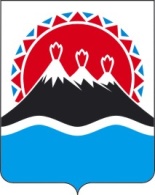 №Об утверждении Порядка сбора твердых коммунальных отходов (в том числе их раздельного сбора) на территории Камчатского краяЗаместитель Председателя Правительства Камчатского краяТ.Ю. СмирновМинистр жилищно-коммунального хозяйства и энергетики Камчатского краяВ.В. ТихоновичИ.о. начальника Главного правового управления Губернатора и Правительства Камчатского краяТ.В. Ильина